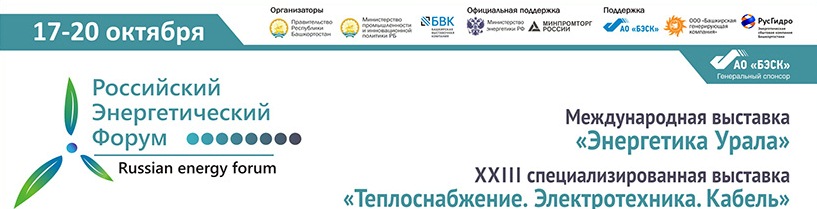 ВУфа 20.10.17В УФЕ ЗАВЕРШИЛ РАБОТУ РОССИЙСКИЙ ЭНЕРГЕТИЧЕСКИЙ ФОРУМ И ВЫСТАВКИ «ЭНЕРГЕТИКА УРАЛА», «ТЕПЛОСНАБЖЕНИЕ. ЭЛЕКТРОТЕХНИКА. КАБЕЛЬ»Консолидация тематик выставочной и конгрессной программ на единой площадке стала исключительной особенностью одного из главных событий энергетической отрасли страны, которое проходило в столице Республики Башкортостан с 17 по 20 октября 2017 года.Главными итогами прошедших мероприятий сами участники называют выработку стратегических решений, заключенных в итоговой резолюции. В работе Пленарного заседания «Современная энергетика – многовариантность развития» приняли участие Глава региона Рустэм Хамитов, Председатель Правления ПАО «Интер РАО» Борис Ковальчук, заместитель Премьер-министра Правительства Республики Башкортостан Фархад Самедов, генеральный директор Центра энергоэффективности – XXI век (ООО «ЦЭНЭФ-XXI век»), д.э.н., лауреат Нобелевской премии мира 2007 года в составе Межправительственной группы экспертов по изменению климата Игорь 	Башмаков, научный руководитель Центра экономических методов управления в энергетике Корпоративного энергетического университета имени А.Ф. Дьякова Георгий Кутовой, председатель правления НП «Евросолар Россия» Георгий Кекелидзе, председатель Правления - генеральный директор АО «БЭСК» Дмитрий Шароватов, председатель Российской ассоциации ветроиндустрии (РАВИ) Игорь Брызгунов, советник Президента АО «ЕВРОЦЕМЕНТ груп», д.т.н., профессор Виктор Кудрявый, заместитель генерального директора - руководитель бизнес-единицы «Инжиниринг и генерация» ГК «Хевел» Олег Шуткин и другие. Модератором Пленарного заседания стал вице-президент Союза «Торгово-промышленная палата Республики Башкортостан» Дмитрий Шаронов.Делегатами Пленарного заседания стали 283 человека.В рамках деловой программы Форума состоялось 28 деловых мероприятий. Всего за 4 дня выступили 191 спикер и модератор. География спикеров из России: Москва, Санкт-Петербург, Татарстан, Челябинск, Калининград, Новосибирск, Екатеринбург, Ставрополь и др. Среди иностранных спикеров - представители  Сербии и Германии.Основными темами форума стали: «Цифровое будущее энергетики», «Энергобезопасность. Крупные аварии – уроки и выводы», «Распределенная энергетика – угроза или резерв для развития отрасли» и другие. Обсуждались  проблемы энергоменеджмента, актуальные вопросы региональной энергетики, вопросы взаимодействия СМИ и энергетиков. Состоялась большая молодежная программа, в том числе «БЭСК-ринг» - Финал республиканского профориентационного чемпионата среди школьников, секция «Инженеры будущего: особенности подготовки квалифицированных кадров для энергетической отрасли», Молодежный день в формате TED-лекций экспертов энергетической отрасли региона для студентов и аспирантов «Как стать руководителем?»  Всего слушателями деловых мероприятий стало 1859 человек.    Международная выставка «Энергетика Урала» и специализированная - «Теплоснабжение. Электротехника. Кабель» были развернуты на площади более 5000 кв.м. В экспозиции приняли участие более 100 предприятий из 23 регионов России и 7 зарубежных стран. Компании представили последние достижения отрасли, рассказали о новинках своих предприятий и поделились планами с посетителями мероприятия. Более 65 % участников выставок – производители. Участники из других регионов России составили 75 % экспонентов.Посетителями выставок и Форума стали 3350 специалистов из 25 регионов России, стран СНГ и ближнего зарубежья.В рамках выставок традиционно прошел конкурс на лучшую технологию, оборудование, продукцию и научную разработку являлся составной частью программы Российского энергетического форума и выставок.Итоги конкурса осуществлялось комиссией, сформированной и утвержденной ООО «Башкирская генерирующая компания», АО «Башкирская электросетевая компания». На конкурс было представлено 42 заявки по 16 номинациям.Российский энергетический форум получил большую информационную поддержку в федеральных и региональных СМИ, в специализированных изданиях и порталах. На полях форума работали шесть телекомпаний: Россия 1, Россия 24, РБК, БСТ, Вся Уфа, UTV, радио – Бизнес ФМ, Спутник ФМ, Юлдаш, печатных изданий – Российская газета, Коммерсант,  Комсомольская правда, Республика Башкортостан, Башкортостан, Кызыл Тан, Вечерняя Уфа и других, информационных агентств Башинформ, Интерфакс, РБК, ТАСС. Российский энергетический форум 2017 года, по признанию специалистов, стал очень информативным и полезным для развития всей энергетической системы страны, а Уфа вновь доказала свое право называться одним из центров энергетической отрасли России. СправкаФорум проходил согласно Распоряжению Правительства Республики Башкортостан №800-р от 23.08.2017 г. Организаторы Российского энергетического форума: Правительство РБ, Министерство промышленности и инновационной политики РБ, Башкирская выставочная компания. Официальная поддержка: Министерство энергетики РФ и Министерство промышленности и торговли РФ. Генеральный спонсор: АО «Башкирская электросетевая компания».Информационная поддержка Форума и выставок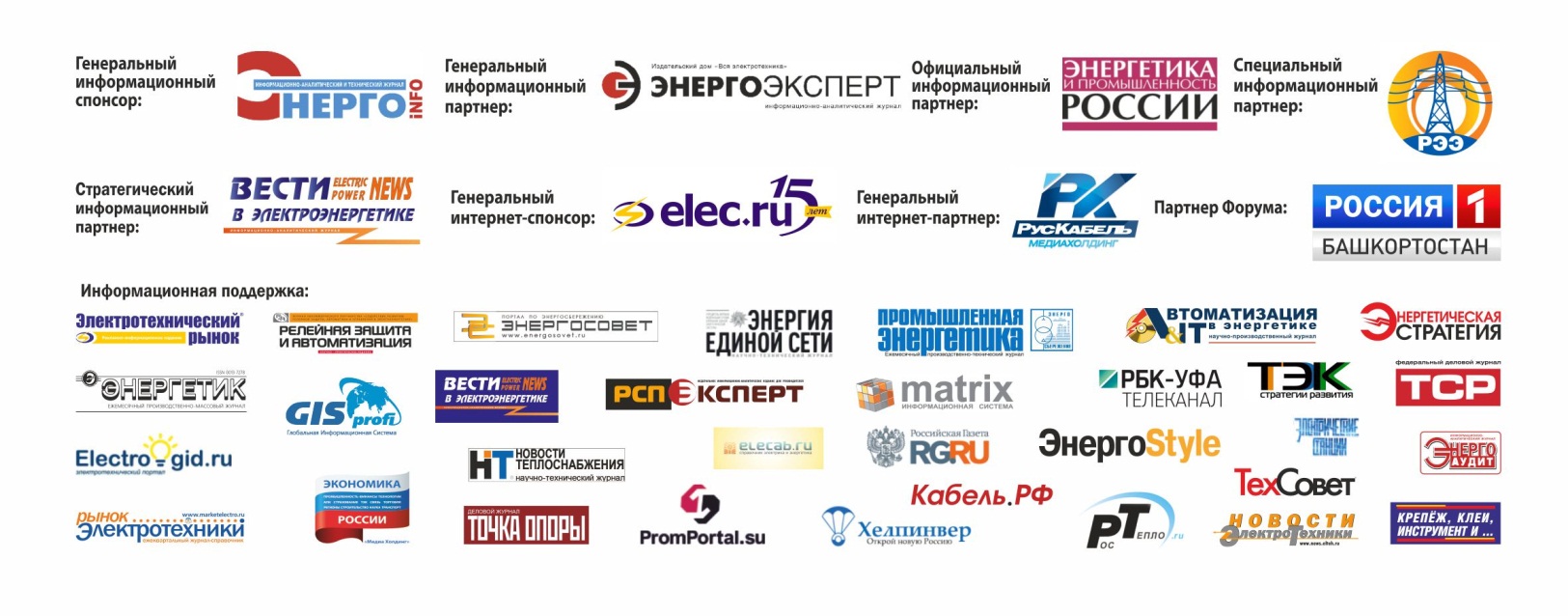 